SONG TITLE RIGHT JUSTIFIED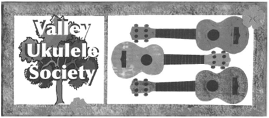 Intro = D7 ///  G7///. C/// 2x[C] Oh beautiful for  [G] spacious skies, for [G7] amber [F] waves of [C] grain [G][C] Brackets and letters [G] are bold, with a single space [D] outside the brackets.[G] The font is 12 pt. Arial. This is one [D] of the easiest fonts[C] to read when songs [G] are written in this “in-line” format.[G] Verse #2 begins here. [D] Putting chords [C] in-line with text[C] has many advantages. [G] E.g. You can easily transpose the entire song by using[G] the “search replace” feature [C] in your word processor. [G] This format[C] is also compact, [D] and reduces alignment errors [G] between chords & lyrics.[G] The chorus begins here. It is indented [D] rather than italicized.[G] Leave a single line space [C] between chorus and verses.[C] Line spacing within [G] a chorus or verse is the standard 1.15[G] Line numbers in the left margin [C] are intentional.[G] Margins are already optimized. [D] E.g. for  3-hole punching.[C] Copy and paste [G] chord diagrams from [D] the separate library file on our website.[G] After pasting diagrams, drag them to [D] any position. [C] They’re already configured [G] to not disturbed existing text formatting.[G] Chord diagrams were created [C] using “Chord Alchemy”[C] software by Tone Alchemy. [G] More complex chords, not found in the file[G] on our website, [D] can easily be created.  Chord Alchemy[C] exports *.bmp files [G] that can be imported into any [D] document.[G] Portrait orientation is preferred. [C] However, some songs[C] layout better in landscape. [G] If a song is extremely long, [C] create a second page [D] rather than decrease the font size. [G] Allow adequate space along [D] the bottom or right side for chord diagrams.Ending = explained here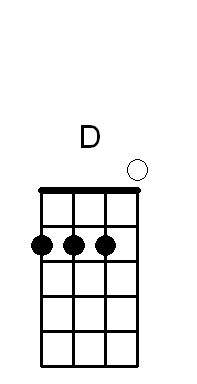 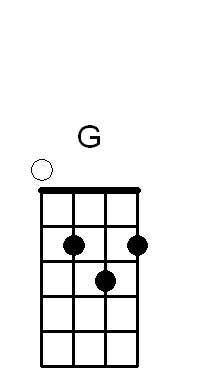 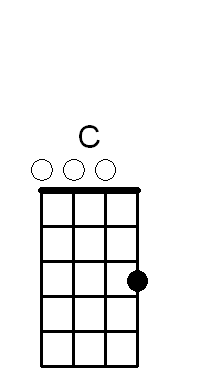 